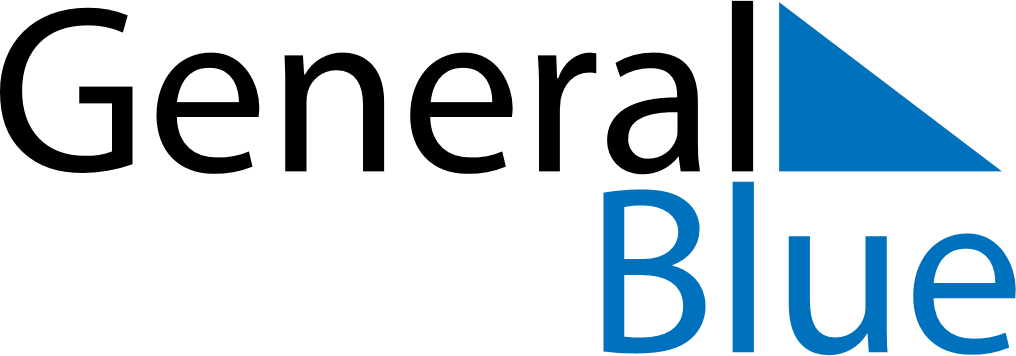 Quarter 2 of 2027CuracaoQuarter 2 of 2027CuracaoQuarter 2 of 2027CuracaoQuarter 2 of 2027CuracaoQuarter 2 of 2027CuracaoApril 2027April 2027April 2027April 2027April 2027April 2027April 2027SUNMONTUEWEDTHUFRISAT123456789101112131415161718192021222324252627282930May 2027May 2027May 2027May 2027May 2027May 2027May 2027SUNMONTUEWEDTHUFRISAT12345678910111213141516171819202122232425262728293031June 2027June 2027June 2027June 2027June 2027June 2027June 2027SUNMONTUEWEDTHUFRISAT123456789101112131415161718192021222324252627282930Apr 27: Kings DayMay 1: Labour DayMay 6: Ascension DayMay 9: Mother’s DayJun 6: Father’s Day